 Date:				 Service Time:______________     	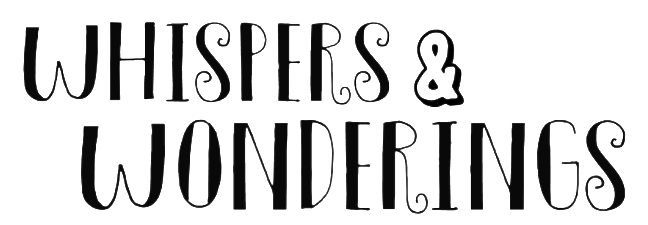 Name (First & Last):				 Grade:		         Guide(s):								The main point of the message was… and how I can connect it to my life is…																													A wondering I have as I worship this day… a question I have is…(question about the message, wondering what a word means, wondering why we do things a certain way, questions about faith or the church?)…																																						What’s going on in your life and how can we be there for you?  A prayer request, a worry, a celebration.  School event coming up, vacation you’re excited about?  Let us know… you are loved and cared for and we want you to know it!  Leave at least one thing going on in your life right now.																												All of the above needs to be filled out to be considered complete.                                                                                                         Place completed forms in the “Whispers & Wonderings” slot next to the Youth board. Date:				 Service Time:			Name (First & Last):				 Grade:		         Guide(s):								The main point of the message was… and how I can connect it to my life is…																													A wondering I have as I worship this day… a question I have is…(question about the message, wondering what a word means, wondering why we do things a certain way, questions about faith or the church?)…																																						What’s going on in your life and how can we be there for you?  A prayer request, a worry, a celebration.  School event coming up, vacation you’re excited about?  Let us know… you are loved and cared for and we want you to know it!  Leave at least one thing going on in your life right now.																												All of the above needs to be filled out to be considered complete.                                                                                                         Place completed forms in the “Whispers & Wonderings” slot next to the Youth board.